東京経済大学陸上競技部メールニュース2020-10(2020.11.8)大川歩夢（経済2年）箱根駅伝関東学生連合に選出！！！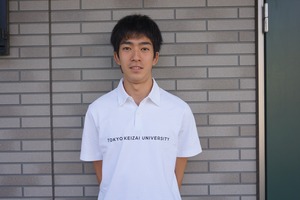 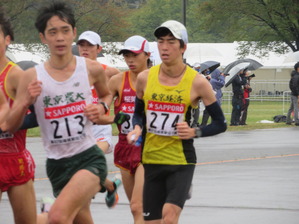 大川歩夢（経済2年・伊豆中央高校）が第97回箱根駅伝関東学生連合チームのメンバーとして選出されたことが関東学生陸上競技連盟より発表されました。
　大川は、箱根駅伝予選会において1時間03分08秒のチームトップ・東経大新記録、全体の78位で走破し、その記録は、今回選出された選手16名中9番目に位置します。今後は10000ｍで自己新記録の大幅更新を果たし、自信をもって本戦会レギュラー選手に選出され箱根路を走ることです。
　引き続き、応援いただきますようよろしくお願い申し上げます。＜大川歩夢コメント＞まずはこのような中、箱根駅伝予選会が開催されたことに感謝しています。今年はコロナで思うように練習ができないという環境の中でしたが、選手全員で目標に向かって練習してきました。その中でも私は予選会で自分の実力を最大限に発揮することができました。当日は雨の中でのレースでしたが、臆せずに、強い気持ちで走ることができました。関東学生連合に選ばれたからには箱根駅伝にチームの代表として出走し、それをまたチームに還元できるようにひたむきに頑張っていきます。応援、よろしくお願いいたします。大川歩夢の種目別ベスト記録　※（　）内は選抜された16名中の順位
5000ｍ　 　　　 14分09秒09（1位）
10000ｍ　　 　　30分26秒89（15位）
ハーフマラソン  1時間03分08秒（9位）  
関東学生連合選出選手16名予選会結果と順位　※（　）内5000ｍ/10000ｍ記録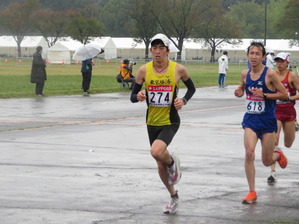 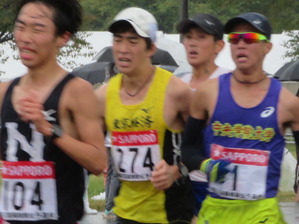 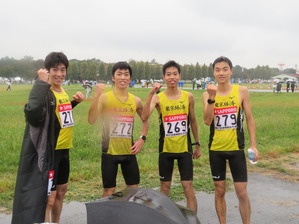 11位　難波　　天④　61分47秒（14.12/29.10）　麗澤大
14位　村上　航太②　62分01秒（14.19/28.38）　上武大
34位　高槻　芳照①　62分35秒（14.22/31.16）　東京農業大
38位　河村　　悠③　62分39秒（14.28/29.28）　亜細亜大
55位　杉浦　　慧③　62分53秒（14.32/29.22）　慶應義塾大
59位　町田　康誠②　62分58秒（14.26/29.46）　駿河台大
67位　小島　慎也②　63分03秒（14.15/28.42）　中央学院大
70位　松川　雅虎②　63分04秒（14.31/30.10）　芝浦工業大
78位　大川　歩夢②　63分09秒（14.19/30.26）　東京経済大
81位　小坂　友我③　63分10秒（14.24/28.55）　日本大　　　　　上位10名
89位　厚浦　大地③　63分12秒（14.36/29.58）　関東学院大
90位　中山　凛斗①　63分13秒（14.26/39.25）　立教大
92位　新田　　楓②　63分17秒（14.48/30.25）　育英大
100位　前山晃太郎④　63分23秒（14.50.29.02）　桜美林大
120位　菊地　駿介①　63分30秒（14.18/30.05）　大東文化大
123位　梶山　拓郎④　63分33秒（14.17/29.44）　流通経済大　　　